Publicado en Girona (Catalunya) el 28/12/2022 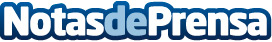 Repara tu Deuda Abogados cancela 18.352€ en Girona (Catalunya) con la Ley de Segunda OportunidadEl despacho de abogados centra su actividad exclusivamente en la aplicación de la Ley de Segunda Oportunidad desde el año 2015 Datos de contacto:David Guerrero655956735Nota de prensa publicada en: https://www.notasdeprensa.es/repara-tu-deuda-abogados-cancela-18-352-en Categorias: Nacional Derecho Finanzas Cataluña http://www.notasdeprensa.es